Rapport de la rencontre des leads des Cash Working Groups (CWGs) de Afrique de l’ouest et du centreLieu : virtuelDate : 13 et 14 septembre (13H-16H GMT)Participants : 32 dont 11 femmesJustificationDu 13 au 14 septembre 2021 s’est tenue en mode virtuel, la rencontre des leads des CWGs de l’Afrique de l’Ouest et du Centre. La rencontre s’inscrit dans le cadre du soutien apporté par le CWG régional aux CWGs nationaux de la région avec le soutien financier du Bureau de l’Assistance Humanitaire (BHA/USAID). Elle a été conjointement organisée avec le bureau régional du Programme Alimentaire Mondial (PAM) de Dakar, Sénégal. La rencontre s’était fixée comme objectifs de :Renforcer les liens et partager l’expertise entre les leads des CWG ;Identifier des solutions pour renforcer la coordination nationale des transferts monétaires ;Définir des orientations communes et des méthodes de travail collaboratives au sein des CWG nationaux et avec le CWG régional (Dakar).Session d’ouvertureDans son allocution d’ouverture, Lynn Yoshikawa, Head of network development du CaLP qui a d’abord présenté les grandes lignes de la nouvelle stratégie 2020-2025 du CaLP qui s’appuiera sur le renforcement de la force collective du réseau pour garantir les compétences, le financement, et les systèmes pour réagir face aux différents défis du moment. Le CaLP continuera ainsi à soutenir ses partenaires à renforcer les compétences en travaillant avec le système humanitaire et les gouvernements (ou contester le système si nécessaire) pour maximiser l’impact en mettant les besoins des personnes affectées au centre de notre prise de décision.Il y a eu aussi l’intervention de Thomas Conan, Senior Programme Advisor du bureau régional du PAM qui s’est d’abord réjoui du travail accompli par les CWGs de la région. Les transferts monétaires peuvent changer la vie des gens pour permettre la « Faim zéro » en donnant plus de choix, de flexibilité, de dignité, de répondre à leurs besoins immédiats. Le PAM envisage de transférer trois milliards de dollars en 2021 au niveau mondial. Le PAM travaillera à favoriser l’inclusion financière des bénéficiaires pour un impact transformateur. Nous devons continuer à travailler ensemble sur la question des transferts monétaires pour faire avancer l’agenda de l’inclusion financière et l’autonomisation des femmes. Le PMA continuera à soutenir les efforts de coordination au niveau mondial et régional.Principales mises à jour des CWGsCette session a pour but de comprendre les enjeux et les défis actuels, partager des idées et examiner les questions communes entre les différents CWGs nationaux :1. Sénégal et Gambie :CWG en cours de mise en place pour une approche beaucoup plus harmonisée notamment sur le montant du transfert, la coordination des interventions, le partage des expériences ;Les termes de référence sont en cours d’élaboration dans les deux pays ;Le mapping des acteurs est en cours.2. Afrique centrale :Réticence des autorités du Cameroun pour les transferts monétaires qui pensent qu’il y a un grand risque que ça tombe dans les mains des groupes armés ; la situation du COVID et ses restrictions pour la planification et la mise en œuvre des interventions ; une note d’orientation produite a permis la poursuite des activités ;Un MEB est déjà validé, mais reste toujours la difficulté de son utilisation ;En RDC le MEB est validé et le CWG est entrain de s’assurer de son utilisation tout en encourageant les acteurs notamment au niveau régional d’avoir une approche commune concernant les transferts monétaires ; la situation du COVID et les ajustements que ça nécessite ; les difficultés rencontrées sur le plan sécuritaire ;3. Sahel :Mauritanie : difficulté d’organiser des réunions ; outils harmonisés produits ; le défi de l’alignement avec les montants des filets sociaux ; sous-groupes mise en place au niveau des régions ;Mali : difficulté d’organiser des réunions du fait du COVID et du gap de staff ; besoin en formation en cours d’évaluation, sollicitation du CaLP ou du bureau régional du PAM au besoin ;Niger : le MEB est toujours en cours ; l’intégration des transferts monétaires humanitaires dans la planification humanitaire ; intégration des transferts monétaires à usage multiple dans le cadre du RRM ; production d’une note d’information sur le COVID ; travailler pour une meilleure compréhension des transferts monétaires par les clusters ; le défis d’implication de partie gouvernementale ;Tchad : intérêt dans l’utilisation des transferts monétaires ; le défis d’implication de partie gouvernementale ; le MEB est validé mais reste la question de son utilisation ;Nigeria : high level of turnover of technical co-lead staff; the strategic lead is new; MEB validated since 2018 with support from CaLP, however struggling with the revision; to update the MEB still trying with support from REACH to conduct a Joint Market Monitoring impacted by the suspension of the activities of ACTED in Nigeria; REACH is continuing to support remotely; the issue to harmonize the Cash For Work rates; the government ask to develop a national CVA policy by the humanitarian community and WFP is interested in supporting.Perspectives sur le rôle des CWGs au sein de la structure coordinationC’est l’unique session facilitée en anglais. Les échanges ont porté sur l’exploration des perspectives sur la coordination des TM ; la compréhension des initiatives globales et les liens avec le travail au niveau régional et national. Elle a été modérée par Cédric Bernard, conseiller régional sécurité alimentaire et moyen d’existence du bureau régional Afrique de l’ouest et du centre d’Action Contre la Faim. Il y avait eu trois panélistes :Dina Morad, Conseillère principale en coordination des transferts monétaires - PAM : La lettre signée par 95 organisations a été remise au Coordonnateur des secours d'urgence (ERC) exhortant le Comité permanent inter organisations (IASC) à prendre une décision sur le leadership et la portée de la coordination dans les l'année à venir ; elle a aussi brièvement évoqué le Grand Bargain 2.0, qui après 5 ans d'existence portera potentiellement sur la qualité des financements et la localisation. Angel Pascual - Global Shelter Cluster : trois orientations pour le cluster : 1) À partir de 2016 – Programmes TM pour les implications de Shelter&NFI sur les services de gestion de l'information du Shelter Cluster : https://www.sheltercluster.org/sites/default/files/docs/cash_based_programmes_for_shelter_and_nfi.pdf ; 2) Boîte à outils de coordination du cluster global pour les abris : (Section 4C) : https://www.sheltercluster.org/coordination-toolkit-2018-version/library/cash ; 3) Paiements contre loyer : https://www.sheltercluster.org/resources/library/rental-market-interventions?mode=descendants ; En outre, dans le cadre du Grand Bargain, le Global Shelter Cluster a récemment recommandé des indicateurs de résultats pour les transferts monétaires à usage multiple (TMUM). Le document n'est pas encore public. Dans le processus HRP, la position du Global Shelter Cluster est que toutes les activités liées aux abris et aux NFI doivent être traitées par le biais du « CHAPITRE ABRI » pertinent et que le chapitre sur les abris doit faire référence à la réponse TM au sein du secteur.Paul de Carvalho-Pointillart - DRC CWG lead : les CWG sont censés jouer un rôle dans la planification et au niveau de l’inter cluster (planification et analyse des modalités d’assistance) ; les bailleurs sont favorables à la coordination (harmonisation des taux par exemple). Le CWG peut soutenir les initiatives de renforcement des capacités des organisations lors de leur transition vers transferts monétaires. On attend également des CWG qu’ils assurent le lien avec la programmation sur la protection sociale. En termes de soutien au niveau mondial, informez régulièrement les GTC nationaux de ce qui se passe : outils et conseils, soutien aux initiatives en cours dans les pays. Les CWGs doivent également avoir le soutien de l'équipe humanitaire pays (HTC). Les CWGs doivent aussi adopter un référentiel commun impliquant tous les acteurs et tous les niveaux (clusters, HCT, …) pour des accords et attentes communs dès le début. Besoins en formationPour cette session, il a été question essentiellement de recueillir des points de vue sur les besoins prioritaires en matière de formation et les possibilités d’action commune. Il a d’abord été présenté le parcours d’apprentissage qui débute avec l’identification de votre fonction au sein de votre organisation, puis compléter les prérequis avant de participer au module standard en lien avec votre fonction. Il existe aussi des formations spécialisées, des formations de formateurs, des formations en ligne et des formations à distance. Mais ce parcours d’apprentissage est susceptible d’être revu sur la base de la nouvelle stratégie 2020-2025 du CaLP.Les offres de formations sont désormais plus diversifiées et plus accessibles avec la conversion des modules face à face en module de formation à distance.Quelques recommandations :Fort besoin d’avoir des formateurs certifiés CaLP sur place dans les pays ; toutefois, il faut surtout cibler des formateurs qui seront plus disponibles à dispenser des formations ; on peut par exemple explorer avec les organisations locales dans la construction de la cohorte de formateurs ;Soutien technique/formation sur l’évaluation du marché, le MEB, l’analyse des risques, … ; les préliminaires à la conception des projets/programme ; des formations spécialisées existent sur l'analyse des réponses par exemple mais pas sur le MEB ou l'analyse des risques même si ces aspects sont intégrés dans la formation standard.Financement et dotation en personnel pour les CWGs Une présentation de l’expérience du CWG du Mali qui a vécu un gap de financement et de staff. La stratégie de transférer le CWG au gouvernement en cas de gap de financement n’a pas marché. Il n’y a eu aucune réunion depuis pratiquement neuf mois. La situation a été quelque peu exacerbée par la pandémie du COVID-19 qui exige désormais un autre format de réunion en ligne que le gouvernement ne maitrisait. Pratiquement tous les CWGs de la région ont connu des périodes de suspension mais pas nécessairement de la même façon. Cette présentation a servi de base pour lancer les discussions :Garder toujours le caractère multisectoriel des CWGs même si selon les situations, ils peuvent s’appuyer sur des structures sectorielles de coordination existantes pour soutenir et développer l’encrage institutionnel ; ça permet aussi d’avoir plus de flexibilité ;Renforcer le mandat du lead/co-lead du CWG au-delà de la tenue des réunions ; ils peuvent par exemple former un pool de formateurs ;La nouvelle dynamique autour des filets sociaux qui dilue un peu la dynamique des CWGs ; réfléchir sur comment renforcer le rôle des CWGs à travers notamment des actions de plaidoyer pour un rôle plus efficace dans la coordination humanitaire en général et la dynamique actuelle autour de protection sociale ;Construire la dynamique des CWGs par étape en évitant des objectifs très ambitieux au débutEnvisager le partage des coûts entre acteurs et la rotation du leadership, mais de créer au préalable les conditions pour leur systématisation ;Plaider pour prévoir le financement de la coordination des TM dans le cadre des CERF dans les pays qui bénéficient ;Développer des initiatives communes pour créer et ou renforcer la dynamique de groupe et créer ainsi l’intérêt pour le financement et la mise à disposition de staff.Session sur le MEBLa session a pour objectif de comprendre les progrès réalisés, les enjeux actuels, les perspectives et identifier ce qui serait utile ensuite en termes de prochaines étapes potentielles. Il y avait eu préalable trois présentations :Celle de Ollo Sib Senior Regional RAM Advisor du bureau régional du PAM sur le suivi des prix sur le marché au niveau régional, quelles perspectives pour les MEB au cours des 6 prochains mois : après avoir partager les dernières tendances sur les prix sur les marchés, il a enchainé avec la compréhension du panier de dépense minimum (MEB) : ce qui est et ce qui ne l’est pas avant d’aborder la question de la conception du MEB lui-même. Mais quelle que soit l’approche utilisée pour le calculer, le MEB doit réaliste, vérifié et encré dans le comportement. Il peut être utiliser dans la programmation, dans la compréhension du fonctionnement du marché assurer le suivi et soutenir les initiatives de coordination ;Une présentation de l’expérience du Burkina Faso par Boureima Lionel Ouédraogo, co-lead du CWG : le MEB a été construit sur la base d’une cohorte constituée des besoins calorifiques, du score de consommation alimentaire et le niveau de vulnérabilité selon une méthode hybride. Les principales difficultés rencontrées sont : la lourdeur du processus, le relâchement avec le temps et la difficile mobilisation des ressources. Les grands défis restent : a) garantir le caractère participatif et inclusif du processus, b) maintenir la mobilisation des secteurs pour la validation et les discussions techniques ainsi que c) l’acceptation et l’utilisation du produit final par tous ;Une présentation du MEB de la RDC par Jennifer Price, co-lead du CWG : c’est un MEB national qui est déjà finalisé et validé. Il a été développé suivant une approche hybride tout en recherchant une harmonisation de tous les MEB existants au niveau du pays et la contribution des acteurs ayant l’expérience de réponse à base de transferts monétaires à usage multiple ainsi que les clusters nationaux et régionaux. Il a été développé un outil MEB et un guide MEB qui sont entrain d’être disséminés ainsi que des mises à jour en vue de son amélioration d’ici 6 mois.Il a été suggéré d’organiser des rencontres de capitalisation entre les CWGs. Il y a également la nécessité de partager les expériences sur l’utilisation des MEB notamment dans les pays où il a été déjà finalisé pour inspirer les autres pays dont le processus est encore en cours.Présentation de nouvelles ressourcesLes participants ont été informés des principales ressources disponibles :Fiche conseil sur la coordination des TM : Fiche conseils sur la coordination des transferts monétaires | Cash Learning Partnership (calpnetwork.org)Panier de dépense minimum, outil de prise de décision : Panier de dépenses minimum (MEB) – Outil de prise de décision | Cash Learning Partnership (calpnetwork.org)Définition des paniers de dépense minimum en Afrique de l’Ouest : Définition des Paniers de Dépenses Minimum (MEB) en Afrique de L’Ouest | Cash Learning Partnership (calpnetwork.org)Lier l’assistance humanitaire sous forme de TM aux filets de sécurité sociale des gouvernementsLe lien entre la protection sociale et les transferts monétaires humanitaires | Cash Learning Partnership (calpnetwork.org)Appel à l’action : Accroître l'utilisation des transferts monétaires pour assurer une réaction rapide en cas de choc : Appel à l’action : Accroître l’utilisation des transferts monétaires pour assurer une réaction rapide en cas de choc | Cash Learning Partnership (calpnetwork.org)Corpus de papiers sur les transferts monétaires et le genre dans les contextes humanitaires : Corpus de papiers sur les transferts monétaires et le genre dans les contextes humanitaires | Cash Learning Partnership (calpnetwork.org)Transferts Monétaires Sensibles Au Genre: Directives pour opérationnaliser l’approche sur le terrain : Transferts Monétaires Sensibles Au Genre: Directives pour opérationnaliser l’approche sur le terrain | Cash Learning Partnership (calpnetwork.org)Recueil sur les transferts monétaires et la violence basée sur le genre : conseils pratiques à l’intention des professionnels de l’humanitaire : GBV-cash-compendium.FINAL_FR.pdf (gbvguidelines.org).Organisée grâce au généreux soutien de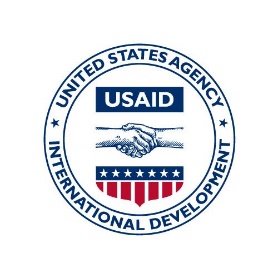 